RENÚNCIA A LA QUALIFICACIÓ OBTINGUDA EN UNA AVALUACIÓ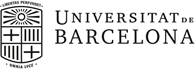 Només si la qualificació obtinguda és com a mínim d’aprovat o equivalent. (Article 11.5 de la “NORMATIVA REGULADORA DE L’AVALUACIÓI LA QUALIFICACIÓ DELS APRENENTATGES”, aprovada per Consell de Govern en data 27 de febrer de 2020)CURS 20	/ 20	Barcelona, 	de 	de 20	 (Signatura de l’alumne o de l’alumna)DADES PERSONALSDADES PERSONALSDADES PERSONALSDADES PERSONALSDADES PERSONALSDADES PERSONALSNomCognomsCognomsCognomsDNIDNIAdreça postalPoblacióPoblacióCodi postalTelèfonTelèfonDADES ACADÈMIQUESDADES ACADÈMIQUESDADES ACADÈMIQUESDADES ACADÈMIQUESDADES ACADÈMIQUESDADES ACADÈMIQUESCentreCentreEnsenyamentEnsenyamentEnsenyamentNIUBSOL.LICITA:SOL.LICITA:SOL.LICITA:Que dins el període de revisió de qualificacions i d’acord amb el que estableix l’article 11.5 de la Normativa reguladora de l’avaluació i la qualificació dels aprenentatges, li sigui admesa la renúncia a la qualificació obtinguda en l’assignatura/activitat indicada per tal de millorar-la en la propera convocatòria d’avaluació.Que dins el període de revisió de qualificacions i d’acord amb el que estableix l’article 11.5 de la Normativa reguladora de l’avaluació i la qualificació dels aprenentatges, li sigui admesa la renúncia a la qualificació obtinguda en l’assignatura/activitat indicada per tal de millorar-la en la propera convocatòria d’avaluació.Que dins el període de revisió de qualificacions i d’acord amb el que estableix l’article 11.5 de la Normativa reguladora de l’avaluació i la qualificació dels aprenentatges, li sigui admesa la renúncia a la qualificació obtinguda en l’assignatura/activitat indicada per tal de millorar-la en la propera convocatòria d’avaluació.CodiNom de l’assignatura o de l’activitatCrèditsGrup:Grup:Grup:Qualificació obtinguda:Qualificació obtinguda:Qualificació obtinguda:Observacions:La sol·licitud es presentarà al/a la professor/a responsableCaldrà haver abonat l’import total de la matrícula prèviament a sol·licitar la renúncia a la qualificació d’una assignatura/activitat.Observacions:La sol·licitud es presentarà al/a la professor/a responsableCaldrà haver abonat l’import total de la matrícula prèviament a sol·licitar la renúncia a la qualificació d’una assignatura/activitat.Observacions:La sol·licitud es presentarà al/a la professor/a responsableCaldrà haver abonat l’import total de la matrícula prèviament a sol·licitar la renúncia a la qualificació d’una assignatura/activitat.